MARY MUSTERFRAUBewerbung um einenAusbildungsplatz zur XYMusterstraße 112345 MusterstadtAnlagen:AnschreibenLebenslaufZeugnisse(0221)1234-56mary@musterfrau.de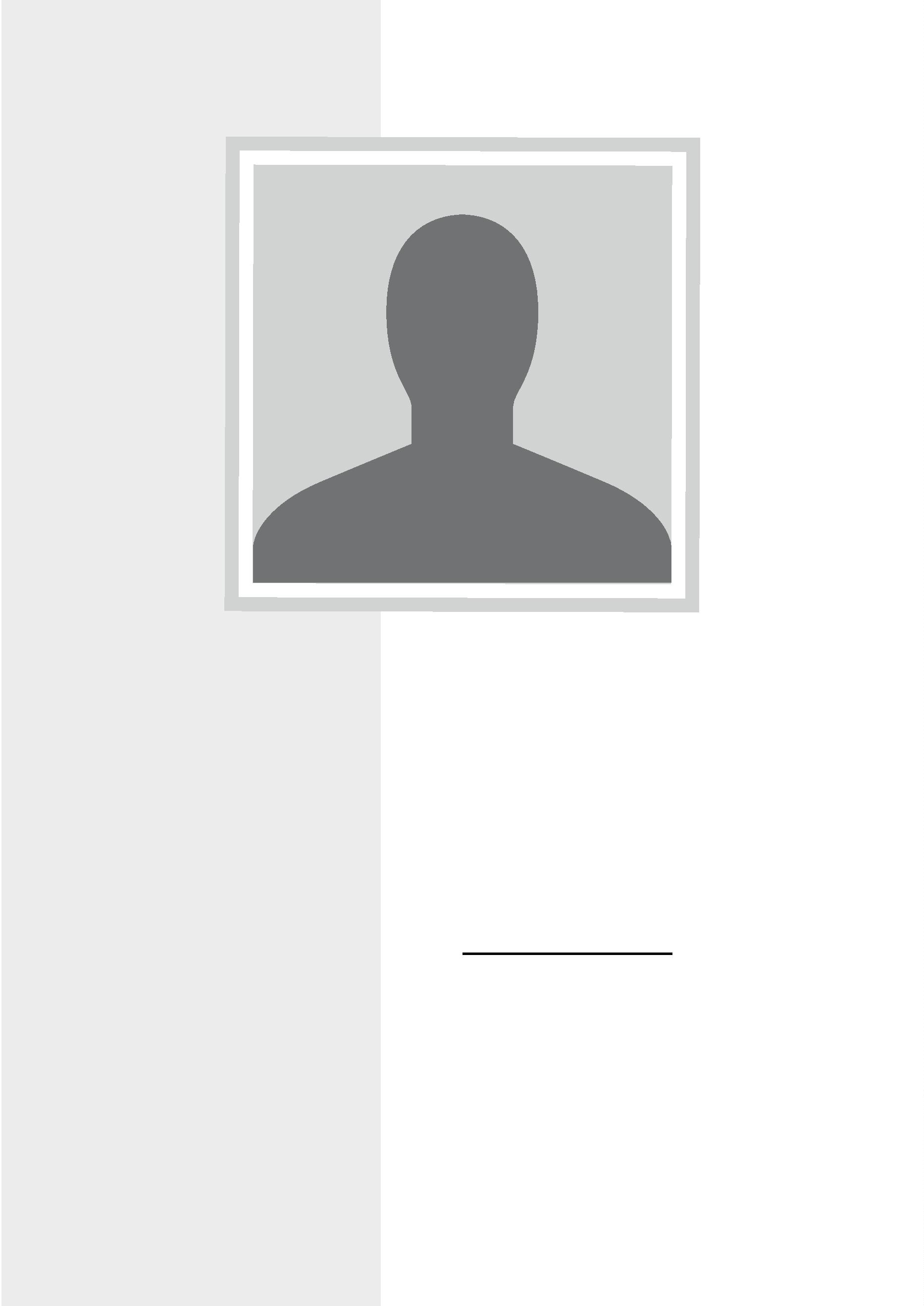 